بسم الله الرحمن الرحيماختبار الكفايات اللغوية  2-1 الكفاية القرائية   – للعام الدراسي 1444هـنموذج بـــــــــــــــــــــــــــــــــــــــــــــــــــــــــــــــــــــــــــــــــــــــــــــــــــــــــــــــــــــــــــــــــــــــــــــــــــــــــــــــــــــــــــــــــــــــــــــــــــــــــــــــــــــــــالسؤال الأول :   اختر الإجابة الصحيحة:    ضع علامة (  ) أمام العبارة الصحيحة وعلامة ( x  ) أمام العبارة الخاطئة.1- معلومات القارئ هي المعلومات التي يحصل عليها من النص.                                               (      )2- إذا اختلفت ثقافة الكاتب عن ثقافة القارئ تعسّر الفهم.                                                         (      )3- تعتمد عملية القراءة على نوعين من النشاط: نشاط بصري، ونشاط عقلي.                                 (      )4- يقصد بمعلومات النص: المعلومات والأفكار والرؤى المخزونة في ذهن القارئ حول الموضوع.     (      )5- من العناصر التي تؤثر في الفعل القرائي: ثقافة القارئ ومهاراته القرائية.                               (      ) 6- كلما كانت ظروف القراءة متشابهة بين الكاتب والقارئ كان التحليل والتأثير أعمق.                    (     )   7- من مهارات القراءة : القدرة على اكتشاف التعريض والتلميحات والأهداف غير المصرح بها.      (      )8- الحقيقة : هي ما يراه الكاتب ويشير إليه بقوله أظن أو أعتقد .                                               (      )9- من أمثلة عدم الاتساق في مسار التفكير أو الاستنتاج: الاستشهاد على قضية بشاهد لا يثبتها.        (      )10 - من مهارات النقد : القدرة على معرفة المعاني الصريحة والظاهرة في النص.                          (      )11- في أسئلة الفهم الحرفي تكون إجابة القارئ إما صحيحة وإما خاطئة.                                      (      )12- تؤدي قراءة ما بين السطور إلى الفهم الحرفي للنص.                                                            (      )13 - من العوامل التي تعيق الفهم القرائي: اعتماد النص على الخيالات المجنحة أو الإغراق في الرمزية. (      )رابط الإجابة عن الاختبار https://youtu.be/6-30zNcoMS0المملكة العربية السعوديةوزارة التعليمإدارة التعليم .................مدرسة : ......................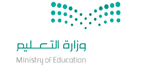 المادة : الكفايات اللغوية  2-1   السنة الثانية المشتركة – مسارات الزمن : ساعتين  اسم الطالب : ........................................................................................................السنة الثانية المشتركة ــ مسارات  201- " عندما نحاول تفسير النص، أو نستخلص نتائج أو نفسر سلوكا  فإننا نحاول تكوين المعنى ..... للنص.1- " عندما نحاول تفسير النص، أو نستخلص نتائج أو نفسر سلوكا  فإننا نحاول تكوين المعنى ..... للنص.1- " عندما نحاول تفسير النص، أو نستخلص نتائج أو نفسر سلوكا  فإننا نحاول تكوين المعنى ..... للنص.1- " عندما نحاول تفسير النص، أو نستخلص نتائج أو نفسر سلوكا  فإننا نحاول تكوين المعنى ..... للنص.1- " عندما نحاول تفسير النص، أو نستخلص نتائج أو نفسر سلوكا  فإننا نحاول تكوين المعنى ..... للنص.أ – الحرفيأ – الحرفيب- التحليليجـ - النقديجـ - النقدي2-.عن أبي هريرة قال قال رسول الله آية المنافق ثلاث : إذا حدث كذب، وإذا وعد أخلف .......) نمط التنظيم يسمى :2-.عن أبي هريرة قال قال رسول الله آية المنافق ثلاث : إذا حدث كذب، وإذا وعد أخلف .......) نمط التنظيم يسمى :2-.عن أبي هريرة قال قال رسول الله آية المنافق ثلاث : إذا حدث كذب، وإذا وعد أخلف .......) نمط التنظيم يسمى :2-.عن أبي هريرة قال قال رسول الله آية المنافق ثلاث : إذا حدث كذب، وإذا وعد أخلف .......) نمط التنظيم يسمى :2-.عن أبي هريرة قال قال رسول الله آية المنافق ثلاث : إذا حدث كذب، وإذا وعد أخلف .......) نمط التنظيم يسمى :أ – السؤال والجوابأ – السؤال والجوابب- التعريف        جـ ـ تعداد    جـ ـ تعداد    3- ‏طريقة تنظيم الجمل والأفكار في النص. المصطلح السابق ل :3- ‏طريقة تنظيم الجمل والأفكار في النص. المصطلح السابق ل :3- ‏طريقة تنظيم الجمل والأفكار في النص. المصطلح السابق ل :3- ‏طريقة تنظيم الجمل والأفكار في النص. المصطلح السابق ل :3- ‏طريقة تنظيم الجمل والأفكار في النص. المصطلح السابق ل :أ- البنية المعرفية للعلمب ـ البنية المنطقية للنصب ـ البنية المنطقية للنصب ـ البنية المنطقية للنصجـ ـ الأعراف الكتابية4- "ـ   قراءة الأحداث المستقبلية تسمى :4- "ـ   قراءة الأحداث المستقبلية تسمى :4- "ـ   قراءة الأحداث المستقبلية تسمى :4- "ـ   قراءة الأحداث المستقبلية تسمى :4- "ـ   قراءة الأحداث المستقبلية تسمى :أ- تنبؤب –فراسةب –فراسةب –فراسةج- ملاحظة5- يستطيع ............  أن يوصل الأفكار الصعبة إلى عامة القراء بأسلوب سهل  .5- يستطيع ............  أن يوصل الأفكار الصعبة إلى عامة القراء بأسلوب سهل  .5- يستطيع ............  أن يوصل الأفكار الصعبة إلى عامة القراء بأسلوب سهل  .5- يستطيع ............  أن يوصل الأفكار الصعبة إلى عامة القراء بأسلوب سهل  .5- يستطيع ............  أن يوصل الأفكار الصعبة إلى عامة القراء بأسلوب سهل  .أ- القارئأ- القارئب –  الكاتبب –  الكاتبجـ - اللغة6- من العوامل التي تعيق الفهم القرائي:6- من العوامل التي تعيق الفهم القرائي:6- من العوامل التي تعيق الفهم القرائي:6- من العوامل التي تعيق الفهم القرائي:6- من العوامل التي تعيق الفهم القرائي:أ- التزام الكاتب بالأعراف الكتابية.أ- التزام الكاتب بالأعراف الكتابية.ب - ضعف حصيلة القارئ اللغوية والثقافية حول موضوع النص.ب - ضعف حصيلة القارئ اللغوية والثقافية حول موضوع النص.جـ - سهولة الأسلوب والتراكيب التي استخدمها الكاتب.7- من أهم محددات المعنى:7- من أهم محددات المعنى:7- من أهم محددات المعنى:7- من أهم محددات المعنى:7- من أهم محددات المعنى:أ- معلومات النص أ- معلومات النص ب – معلومات القارئ.ب – معلومات القارئ.جـ - البنية المنطقية للنص.8 –  فك الرموز البصرية دون الوصل للمعنى . المصطلح السابق لــ :8 –  فك الرموز البصرية دون الوصل للمعنى . المصطلح السابق لــ :8 –  فك الرموز البصرية دون الوصل للمعنى . المصطلح السابق لــ :8 –  فك الرموز البصرية دون الوصل للمعنى . المصطلح السابق لــ :8 –  فك الرموز البصرية دون الوصل للمعنى . المصطلح السابق لــ :أ – القراءة الحرفيةأ – القراءة الحرفيةب- القراءة التحليليةب- القراءة التحليليةجـ - القراءة الآلية9-  من مهارات القراءة الناقدة: 9-  من مهارات القراءة الناقدة: 9-  من مهارات القراءة الناقدة: 9-  من مهارات القراءة الناقدة: 9-  من مهارات القراءة الناقدة: أ- معرفة المعاني الحرفية للكلماتأ- معرفة المعاني الحرفية للكلماتب – استنتاج الأفكار الرئيسة للنصب – استنتاج الأفكار الرئيسة للنصجـ -  التعرف على المغالطات المنطقية والاستنتاجية في النص10 - قراءة ما وراء السطور هي :10 - قراءة ما وراء السطور هي :10 - قراءة ما وراء السطور هي :10 - قراءة ما وراء السطور هي :10 - قراءة ما وراء السطور هي :أ- القراءة الحرفيةأ- القراءة الحرفيةب – القراءة التحليليةب – القراءة التحليليةجـ -  القراءة النقدية والابداعية11-  لمعنى النص ......... درجات من العمق.11-  لمعنى النص ......... درجات من العمق.11-  لمعنى النص ......... درجات من العمق.11-  لمعنى النص ......... درجات من العمق.11-  لمعنى النص ......... درجات من العمق.أ- ثلاث أ- ثلاث ب – أربع   ب – أربع   جـ -  خمس12-  من مؤشرات الدقة العلمية في النص :12-  من مؤشرات الدقة العلمية في النص :12-  من مؤشرات الدقة العلمية في النص :12-  من مؤشرات الدقة العلمية في النص :12-  من مؤشرات الدقة العلمية في النص :أ- التعميم  أ- التعميم  ب – توثيق المعلوماتب – توثيق المعلوماتجـ -  الألفاظ غير المباشرة 13- أول خطوات القراءة المتعمقة  ....... 13- أول خطوات القراءة المتعمقة  ....... 13- أول خطوات القراءة المتعمقة  ....... 13- أول خطوات القراءة المتعمقة  ....... 13- أول خطوات القراءة المتعمقة  ....... أ- اقرأأ- اقرأب – استطلع ب – استطلع جـ اسأل14- المعلومات اللازمة لفهم الألفاظ والمصطلحات والإحالات غير المشروحة في النصتسمى معلومات................14- المعلومات اللازمة لفهم الألفاظ والمصطلحات والإحالات غير المشروحة في النصتسمى معلومات................14- المعلومات اللازمة لفهم الألفاظ والمصطلحات والإحالات غير المشروحة في النصتسمى معلومات................14- المعلومات اللازمة لفهم الألفاظ والمصطلحات والإحالات غير المشروحة في النصتسمى معلومات................14- المعلومات اللازمة لفهم الألفاظ والمصطلحات والإحالات غير المشروحة في النصتسمى معلومات................أ- النصأ- النصب – القارئب – القارئجـ -  الكاتب15-  (يجب أن تكون القراءة الناقدة مسبوقة بخطوتين: القراءة لتكون المعنى  ........ثم .........15-  (يجب أن تكون القراءة الناقدة مسبوقة بخطوتين: القراءة لتكون المعنى  ........ثم .........15-  (يجب أن تكون القراءة الناقدة مسبوقة بخطوتين: القراءة لتكون المعنى  ........ثم .........15-  (يجب أن تكون القراءة الناقدة مسبوقة بخطوتين: القراءة لتكون المعنى  ........ثم .........15-  (يجب أن تكون القراءة الناقدة مسبوقة بخطوتين: القراءة لتكون المعنى  ........ثم .........أ- الحرفي - التحليليأ- الحرفي - التحليليب –التحليلي – الحرفي ب –التحليلي – الحرفي جـ -  الألي – والحرفي 16- إذا قدمنا حلا جديدا أو اقتراحا بديلا نسمي هذه المهارة تسمى  مهارة  :16- إذا قدمنا حلا جديدا أو اقتراحا بديلا نسمي هذه المهارة تسمى  مهارة  :16- إذا قدمنا حلا جديدا أو اقتراحا بديلا نسمي هذه المهارة تسمى  مهارة  :16- إذا قدمنا حلا جديدا أو اقتراحا بديلا نسمي هذه المهارة تسمى  مهارة  :16- إذا قدمنا حلا جديدا أو اقتراحا بديلا نسمي هذه المهارة تسمى  مهارة  :أ- إبداعية أ- إبداعية ب – نقدية ب – نقدية جـ -  تحليلة   17-  من المهارات النقدية لقراءة النص  :17-  من المهارات النقدية لقراءة النص  :17-  من المهارات النقدية لقراءة النص  :17-  من المهارات النقدية لقراءة النص  :17-  من المهارات النقدية لقراءة النص  :أ- الإضافة والتكميل  أ- الإضافة والتكميل  ب – التمييز بين الحقائق والآراءب – التمييز بين الحقائق والآراءجـ -  حل مشكلات مشابهة18-  ‏المعلومات التي يركز النص على تقديمها وشرحها للقارئ:18-  ‏المعلومات التي يركز النص على تقديمها وشرحها للقارئ:18-  ‏المعلومات التي يركز النص على تقديمها وشرحها للقارئ:18-  ‏المعلومات التي يركز النص على تقديمها وشرحها للقارئ:18-  ‏المعلومات التي يركز النص على تقديمها وشرحها للقارئ:أ- معلومات النصأ- معلومات النصب – معلومات القارئ ب – معلومات القارئ جـ -  ثقافة القارئ   19-"  سوء البيئة المكانية ،والضوضاء ، ضعف الإنارة .  تعد من ....19-"  سوء البيئة المكانية ،والضوضاء ، ضعف الإنارة .  تعد من ....19-"  سوء البيئة المكانية ،والضوضاء ، ضعف الإنارة .  تعد من ....19-"  سوء البيئة المكانية ،والضوضاء ، ضعف الإنارة .  تعد من ....19-"  سوء البيئة المكانية ،والضوضاء ، ضعف الإنارة .  تعد من ....أ- معوقات الفهم القرائيأ- معوقات الفهم القرائيب – محددات المعنىب – محددات المعنىجـ - الأنماط التنظمية20-  شرح معلومات النص من مستويات الفهم.........20-  شرح معلومات النص من مستويات الفهم.........20-  شرح معلومات النص من مستويات الفهم.........20-  شرح معلومات النص من مستويات الفهم.........20-  شرح معلومات النص من مستويات الفهم.........أ- الحرفيأ- الحرفيب – التحليليب – التحليليجـ -  الإبداعي  